Universidade Federal da Paraíba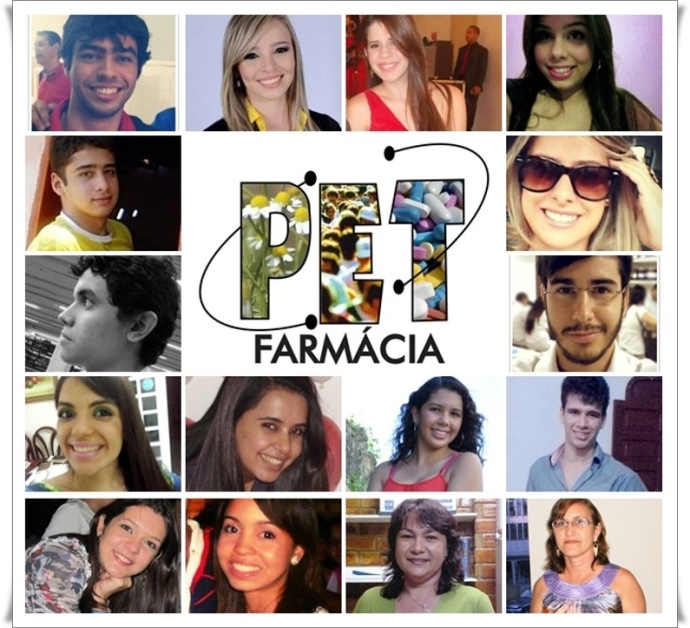 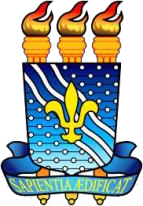 Centro de Ciências da SaúdeDepartamento de Ciências FarmacêuticasPrograma de Educação Tutorial (PET-Farmácia)Tutora: Profa. Dra. Leônia Maria BatistaRESULTADO FINAL DO 24º PROCESSO DE SELEÇÃO DE BOLSISTAS PET–FARMÁCIA - ABRIL/2021João Pessoa, 23 de abril de 2021 CandidatosMédia finalAprovados e Classificados1Luanne Modesto Dantas8,801º lugar (Bolsista)2Lívia Roberta Pimenta Souza8,522º lugar (Bolsista)CandidatosMédia finalAprovados3Mirela Mônica França da Costa8,403º lugar (Voluntário)4Nayara Beatriz Heaap Rocha Ferreira8,174º lugar (Voluntário)5Sharon Paoli Bias Ramos7,895º lugar (Voluntário)6Emanuel Luiz Ferreira7,216º lugar (Voluntário)